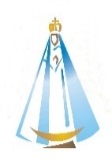 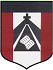 “María, Madre del pueblo. Esperanza nuestra”-400 años del hallazgo de la imagen de Ntra. Sra. del Valle-                       4th “B”    APRIL   28th  AND  299th A-Read and solve activities 1, 2 and 3-.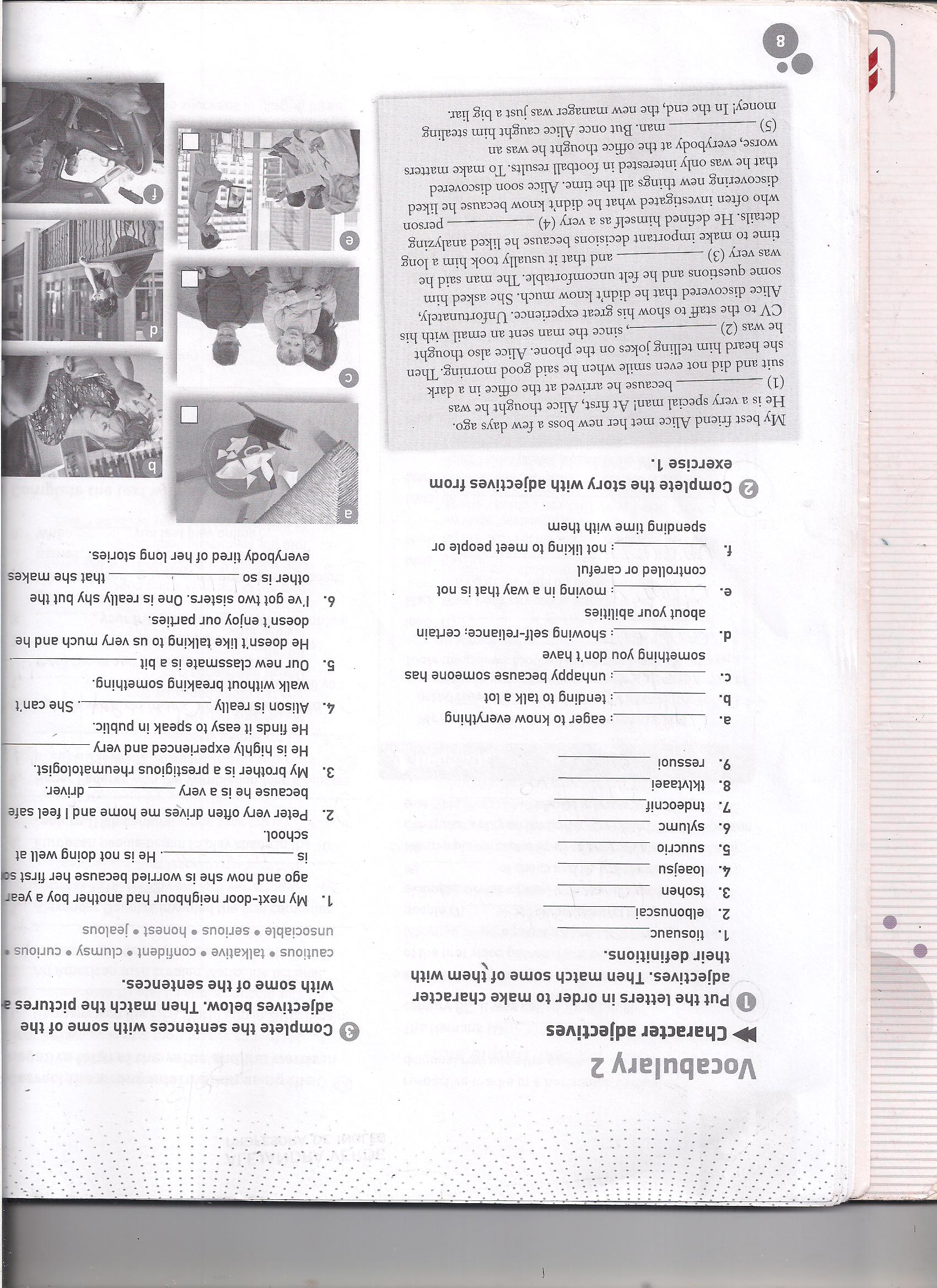 B- Do the reading and solve activities 1  and 3.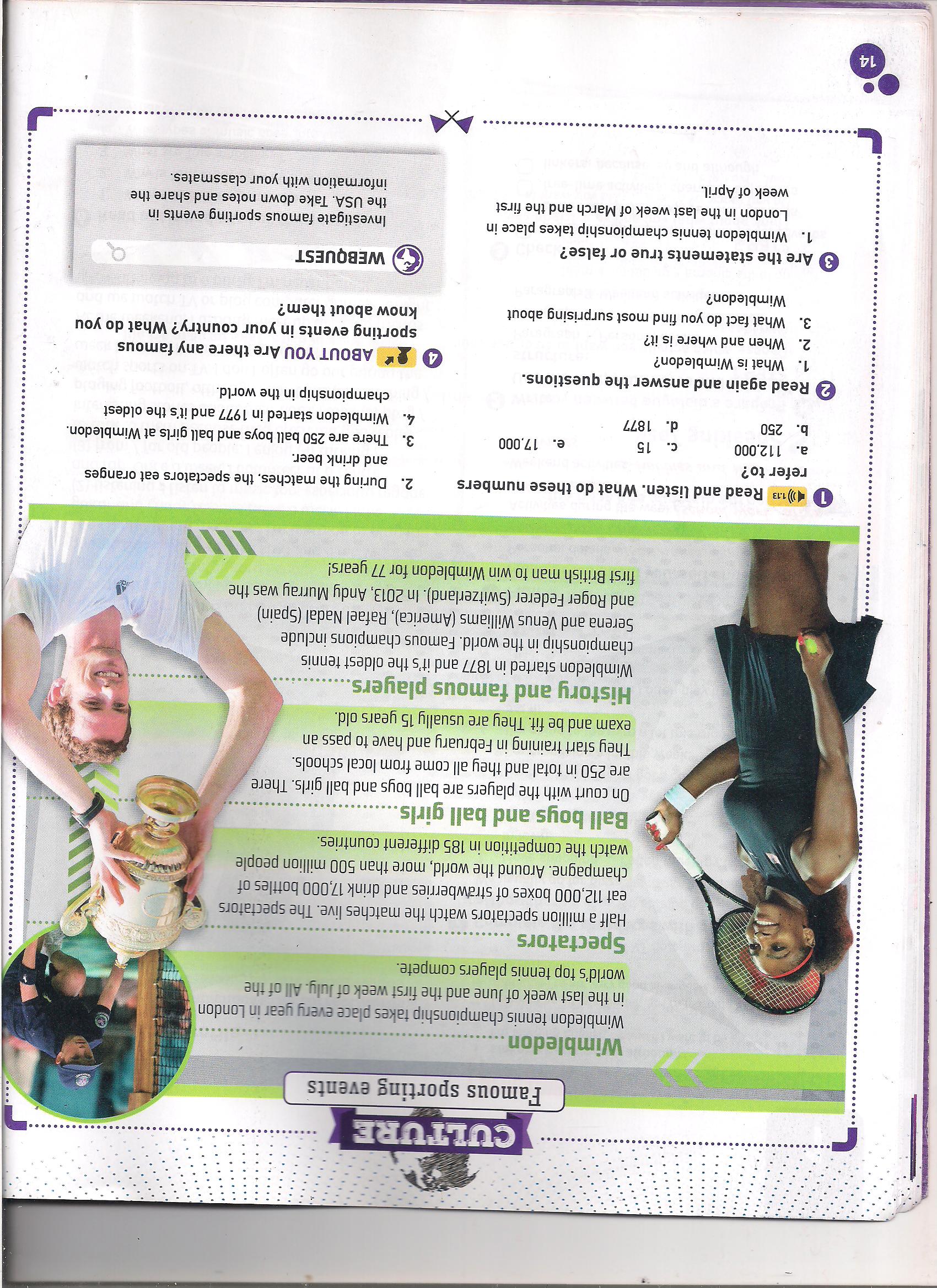     IMPORTANTE      IMPORTANTEENVIAR SOLO  POR CLASSROOM LAS ACTIVIDADES:Page 8:    1 and 3Page 14:  1 and 3 (cualquier   posible  inconveniente, te pido que me lo vayas compartiendo  así podemos solucionarlo juntos)  PARA EL DIA MIERCOLES 6  de  MAYO de 2020   Espero tus trabajos, saludos!!                                Miss Alejandra 